SPARKlab Online Library (free APPs for data sensors)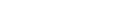 https://www.pasco.com/downloads/sparkvue/sparklabs/index.cfm Home  /  Downloads  /  SPARKlab Online LibrarySPARKlab Online LibraryOver 80 free interactive lab activities.About these downloads:Each lab is a .spk file that is opened by SPARKvue software. You can download each lab individually or download all of the labs as two zip files.The first zip file includes the original offering of 63 SPARKlabs.  The second zip file includes all of the labs that have been added since.Download all of the original SPARKlabs in one zipped file (255 MB)SPARKlab (Original) English Download all teacher notes pdf files in one package. (45 MB)SPARKlab (Original) Teacher Notes EnglishDownload the complete selection of 20 recently released SPARKlabs All Recently Added SPARKlabsDownload the Teacher Notes for the most recently added collection of SPARKlabsRecently Added Labs' Teacher NotesGet the latest update for your SPARKvue software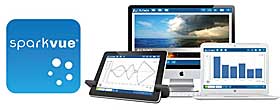 Newest Biology SPARKlabsDiffusionFermentation in YeastHeart RateOriginal  Biology SPARKlabsAcid RainEnzyme ActionExploring MicroclimatesMembrane PermeabilityOrganisms and pHOsmosisPlant Respiration and PhotosynthesisRespiration of Germinating SeedsRole of BuffersTranspirationNewest Chemistry SPARKlabspH of Chemicals Hair CareReaction RatesPeriodic TrendsOriginal Chemistry SparklabsAbsolute Zero (Gay-Lussac's Law)An Acid Base TitrationBoyle's LawConcentration of a Solution (Beer's Law)Diprotic Titration- Multi-Step Chemical ReactionsElectrochemical BatteriesEvidence of a Chemical ReactionHeats of Reaction and SolutionIntermolecular ForcesPercent Oxygen in AirNewest Environmental & Earth Science SPARKlabsBiofuels from FermentationEarth's Magnetic FieldGreenhouse GasesPlant Metabolism and Carbon CycleSeafloor DynamicsToxicology using YeastWater QualityOriginal Environmental & Earth Science  SPARKlabsAir Pollution and Acid RainHydrogen Bonding of WaterInsolation and the SeasonsMonitoring the Quality of WaterRadiation Energy TransferSoil pHSoil SalinitySpecific Heat - Land Versus WaterWater TreatmentNewest Physics SPARKlabsPosition MatchProjectile MotionRadiationOriginal Physics SPARKlabsAccelerationArchimedes' PrincipleConservation of EnergyElectromagnetic InductionMagnetismNewton's Second LawOhm's LawSpeed and VelocityVoltageNewest Middle School SPARKlabsAmazing Body Parts - EyesExploring Motion GraphsMonitoring the WeatherSharing the WarmthYeast GrowthOriginal Middle School SPARKlabsAcid Rain and Plant GrowthAre You SpeedingBright LightsExploring Environmental TemperaturesMapping the Ocean FloorOperation Deep FreezeRecovery Heart Rate_Ear ClipsRecovery Heart Rate_Hand GripsSoil CharacteristicsThermoregulation of the BodyVarying LightsVarying Reaction RatesWhy We Brush Our TeethOriginal Elementary School SPARKlabs Endothermic and Exothermic ChangesFeeling and Measuring TemperatureHeating Land and WaterKeeping WarmLighting a BulbMelting and BoilingMixing Warm and Cool WaterTemperatures in the EnvironmentWhat is a ConductorWhat is an Electric Circuit10101 Foothills Blvd., Roseville, CA 95747 USA
1-800-772-8700   |   1-916-786-3800
ISO 9001:2008 Certified
Copyright 1996-2016. All rights reserved.Contact Us
View or request a catalog
Email sign-upPrivacy statement
Jobs
Site Map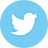 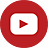 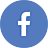 